Prot. n. 3047 / II.1                                                                                                                           Ferrara, 06/04/2022 	Ai componenti del Consiglio di Istituto: 							Genitori 							DocentiAtaAgli AttiOggetto: Quarta Convocazione del Consiglio di Istituto del Triennio 2021-24.Il Consiglio di Istituto è convocato in modalità mista Lunedì 11 aprile 2022alle ore 17:00per discutere i seguenti argomenti all’O.d.G.:Approvazione del verbale della seduta precedente (da inviare con prossima mail)Valutazione e approvazione dell’affidamento per l’acquisto di forniture elettroniche per il PON Digital Board Valutazione e approvazione dell’affidamento per il cablaggio strutturato per il PON Rete CablateValutazione e approvazione dell’affidamento per l’acquisto di Stampanti e Kit didattici per il Progetto STEM Comunicazione del Dirigente e Varie ed eventualiA seguito della conclusione dello stato di emergenza al 31 marzo, tutte le riunioni degli organi collegiali -come stabilito dalla circolare n. 223 del 5 aprile 2022 -  sono state ordinariamente ripristinate nella modalità in presenza. Per questo imminente incontro del Consiglio di Istituto, trattandosi di una delle prime riunioni dopo il temine dell’emergenza, si è stabilito di svolgerlo presso i locali del plesso Cosmè Tura in via Montefiorino 30 garantendo ugualmente il collegamento da remoto (via Meet) per chi ha particolari difficoltà a raggiungere di persona la scuola.Il Link per partecipare, tramite la piattaforma Google Meet, alla videochiamata del Consiglio d'Istituto Cosmè Tura, è il seguente:https://meet.google.com/rqb-pmtu-bcqFirmatoLa Presidente del Consiglio di Istituto Monica Campa                                                                                                                                                                              Il Dirigente Scolastico                                                                                                                    Cristina Corazzari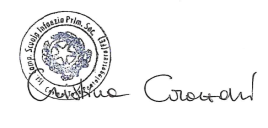 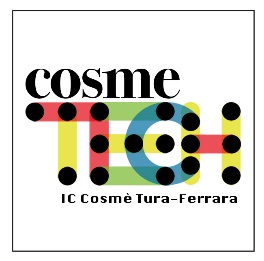 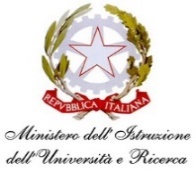 Istituto Comprensivo Statale N. 6 “Cosmè Tura”Via Montefiorino, 32 - 44123 Ferrara Tel. 0532 464544 - fax 0532463294www.cosmetura.edu.it/- E_mail:feic80000d@istruzione.itc.f. 93053580382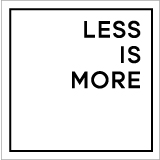 